A continuació de les instruccions generals hi ha un document model DST per emplenar, que conté un apartat de dades identificatives més 6 apartats/estàndards. Cal emplenar els apartats 1, 4 i 6, i opcionalment els 2, 3 i 5. Depenent de cada cas, l’apartat 4 es pot considerar a escala de centre o de titulació.Les dades a analitzar són les del curs 2022/2023, tot i que es pot fer una anàlisi de l’evolució història si es disposa de les dades.Un cop emplenat el DST, es lliura al deganat/direcció de centre i a la gestió de la qualitat del vostre centre, per tal que s’elabori l’Informe de Seguiment de centre (ISC), i s’incloguin els apartats 1, 4 i 6 de cada titulació.Instruccions generalsCal que comenteu i valoreu els apartat 1, 4 i 6 seguint les indicacions, opcionalment podeu fer alguna observació a nivell de titulació als apartats 2, 3 i 5, si escau. Depenent de cada cas, l’apartat 4 es pot considerar a escala de centre o de titulació.En cada apartat trobareu indicacions en vermell de com complimentar-ho així com propostes en color verd de textos genèrics per incloure.Cal que indiqueu, segons les rúbriques següents, el nivell d’assoliment de l’apartat marcant la casella corresponent.En progrés vers l’excel·lència: l’estàndard s’aconsegueix completament i, a més, hi ha exemples de bones pràctiques que excedeixen el mínim requerit.S’assoleix: l’estàndard s’aconsegueix completament a la titulació/centreS’assoleix amb condicions: s’aconsegueix el nivell mínim de l’estàndard i es detecten aspectes que s’han de millorar necessàriament. Aquests aspectes són de tal naturalesa tal que permeten la seva millora en un termini de temps raonable.No s’assoleix: la titulació/centre no aconsegueix el nivell mínim requerit per arribar a l’estàndard corresponent. Les millores que cal introduir-hi són de tal envergadura que no permeten assolir l’estàndard en un temps raonable.Es recomana iniciar els apartats/estàndards amb la darrera valoració externa (acreditació de titulació o certificació del SGIQ) i incorporar només els canvis que s’hagin pogut produir. DOCUMENT DE SEGUIMENT DE TITULACIÓGRAU/MÀSTER UNIVERSITARI EN XXXXXXXXXXCurs acadèmic 2022/23Dades identificadores bàsiques del programa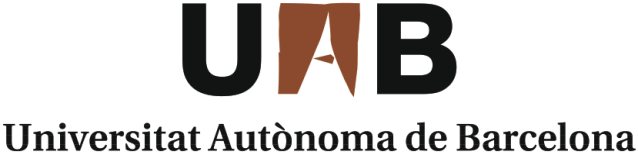  ValoracionsEstàndard 1: Qualitat del programa formatiuEstàndard a desenvolupar per titulació (no més d’1 pàgina)AQUEST ESTÀNDARD ES TRASLLADARÀ A L’INFORME DE SEGUIMENT DE CENTRE (ISC).En aquest apartat s’analitza breument el disseny de la titulació segons els punts següents:El disseny de la titulació (perfil de competències i estructura del currículum) està actualitzat segons els requisits de la disciplina i respon al nivell formatiu requerit al MECES.El perfil de competències de la titulació és consistent amb els requisits de la disciplina i amb el nivell formatiu corresponent del MECES.El pla d’estudis i l’estructura del currículum són coherents amb el perfil de competències i amb els objectius de la titulació.Els estudiants admesos tenen el perfil d’ingrés adequat per a la titulació i el seu nombre és coherent amb el nombre de places ofertes.La titulació disposa de mecanismes de coordinació docent adequats.L’aplicació de les diferents normatives es realitza de manera adequada i té un impacte positiu sobre els resultats de la titulació.Documents i indicadors que podeu utilitzar per a l’anàlisi però que no cal aportar.Documents:Memòria actualitzada i informe de verificació de la titulació (espai de qualitat docent de la UAB: grau i màster universitari i a la pestanya “qualitat” de la “fitxa de la titulació”).Modificacions posteriors a l’acreditació o a la verificació de la titulació. Disponibles mitjançat la gestió de la qualitat del centre.Informes de seguiment i d’acreditació anteriors (disponible a l’espai de qualitat docent del web de la UAB i a la pestanya “qualitat” de la “fitxa de la titulació”).Documentació referida a la coordinació de l’activitat docent, si s’escau.Proves específiques d’accés, si escau.Indicadors:Graus: oferta, demanda, matrícula, nota de tall, nota d’accés, vies d’accés i proves específiques, si escau (disponible al SIQ i a la intranet/DADES/DASHBOARD)Màsters universitaris: oferta, demanda, matrícula, procedència i complements de formació, si escau (disponible al SIQ i a la intranet/DADES/DASHBOARD)En cas d’haver passat l’acreditació cal marcar amb una “X” la casella corresponent.Durant el procés d’acreditació, aquest estàndard va obtenir la valoració: Valoració de la titulació: Indiqueu si es mantenen les condicions de l’acreditació o expliqueu el canvis o modificacions que s’hagin produït des del darrer informe de seguiment o d’acreditació. Indiqueu també si es presenten modificacions per implantar al curs acadèmic 2023/24 (quina titulació i breu descripció de la modificació).Propostes de millora: ...Ateses les millores introduïdes i exposades anteriorment, la coordinació valora aquest estàndard com  Estàndard 2: Pertinència de la informació públicaEstàndard a desenvolupar per centre. El podeu deixar buit o incorporar, si escau, el text que es consideri oportú perquè el centre ho tingui en consideració a l’hora d’elaborar l’ISC.En aquest apartat s’analitza la informació pública segons els punts següents:La institució informa de manera adequada a tots els grups d’interès sobre les característiques del programa així com sobre els processos de gestió que en garanteixen la seva qualitat.2.1.	La institució publica informació veraç, completa, actualitzada i accessible sobre les característiques de la titulació i el seu desenvolupament operatiu.2.2.	La institució publica informació sobre els resultats acadèmics i de satisfacció.2.3.	La institució publica el SGIQ en el que s’emmarca la titulació i els resultats del seguiment i l’acreditació de la titulació.Estàndard 3: Eficàcia del sistema de garantia interna de la qualitat (SGIQ)Estàndard a desenvolupar per centre. El podeu deixar buit o incorporar, si escau, el text que consideri oportú perquè el centre ho tingui en consideració a l’hora d’elaborar l’ISC.En aquest apartat s’analitza l’eficàcia dels processos i del sistema de garantia de qualitat del centre SGIQ segons els punts següents:La institució disposa d’un sistema de garantia interna de la qualitat formalment establert i implementat que assegura, de forma eficient, la qualitat i la millora contínua de la titulació.3.1.	El SGIQ implementat té processos que garanteixen el disseny, l’aprovació, el seguiment i l’acreditació de les titulacions.3.2.	El SGIQ implementat garanteix la recollida d’informació i dels resultats rellevants per a la gestió eficient de les titulacions, en especial els resultats acadèmics i la satisfacció dels grups d’interès.3.3.	El SGIQ implementat es revisa periòdicament i genera un pla de millora que s’utilitza per a la seva millora contínua.Estàndard 4: Adequació del professorat al programa formatiuEstàndard a desenvolupar per titulació (no més d’1 pàgina)AQUEST ESTÀNDARD ES TRASLLADARÀ A L’INFORME DE SEGUIMENT DE CENTRE (ISC).En aquest apartat s’analitza la adequació i idoneïtat del professorat segons els punts següents:El professorat que imparteix docència a les titulacions del centre és suficient i adequat, d’acord amb les característiques de les titulacions i el nombre d’estudiants.4.1 El professorat reuneix els requisits del nivell de qualificació acadèmica exigits per les titulacions del centre i té suficient i valorada experiència docent, investigadora i, si escau, professional.4.2.	El professorat del centre és suficient i disposa de la dedicació adequada per desenvolupar les seves funcions i atendre els estudiants.4.3.	La institució ofereix suport i oportunitats per millorar la qualitat de l’activitat docent i investigadora del professorat.Documents i indicadors que podeu utilitzar per a l’anàlisi, però que no cal aportar.Documents:Desplegament del pla d’estudis: assignació de professorat, categoria del professorat i departament/àrea de coneixement.Perfil del professorat responsable de la supervisió/avaluació del TFG/TFM.Perfil del professorat responsable de la supervisió/avaluació de les pràctiques externes/pràcticum segons la seva acreditació acadèmica i experiència professional.Pla de formació, projectes de innovació, jornades de innovació o un altre document adequat per a valorar la millora de la qualitat de l’activitat docent i investigadora el professorat.Per als màsters: relació de projectes de recerca actius del professorat.Indicadors:% HIDA segons categoria de professorat i doctorat (disponible al SIQ i a la intranet/DADES)Ràtio d’estudiants equivalents a temps complet (ETC) per PDI equivalent a temps complet (PDI ETC) (Disponible a la intranet/DADES/DASHBOARD)En cas d’haver passat l’acreditació cal marcar amb una “X” la casella corresponent.Durant el procés d’acreditació, aquest estàndard va obtenir la valoració: Valoració de la titulació: Indiqueu si es mantenen les condicions de l’acreditació o expliqueu el canvis o modificacions que s’hagin produït des del darrer informe de seguiment o d’acreditació.Propostes de millora: ...Ateses les millores introduïdes i exposades anteriorment, la coordinació valora aquest estàndard com  Estàndard 5: Eficàcia dels sistemes de suport a l’aprenentatgeEstàndard a desenvolupar per centre. El podeu deixar buit o incorporar, si escau, el text que consideri oportú perquè el centre ho tingui en consideració a l’hora d’elaborar l’ISC.En aquest apartat s’analitza les activitats i altres accions d’orientació envers l’alumnat durant el desenvolupament dels estudis així com orientació per a la inserció laboral. També els recursos i materials disponibles i la seva adequació segons els punts següents:La institució disposa de serveis d’orientació i recursos adequats i eficaços per a l’aprenentatge de l’alumnat.5.1.	Els serveis d’orientació acadèmica suporten adequadament el procés d’aprenentatge i els d’orientació professional faciliten la incorporació al mercat laboral.5.2.	Els recursos materials disponibles són adequats al nombre d’estudiants i a les característiques de la titulació.Estàndard 6. Qualitat dels resultats dels programes formatius Estàndard a desenvolupar per titulació (no més d’1 pàgina)AQUEST ESTÀNDARD ES TRASLLADARÀ A L’INFORME DE SEGUIMENT DE CENTRE.En aquest apartat s’analitza breument les activitats de formació i d’avaluació i els valors dels indicadors acadèmics i d’inserció laboral segons els punts següents:Les activitats de formació i avaluació són coherents amb el perfil de formació de la titulació. Els resultats d’aquests processos són adequats tant pel que fa als assoliments acadèmics, que es corresponen al nivell del MECES de la titulació, com per als indicadors acadèmics, de satisfacció i laborals.6.1.	Els resultats de l’aprenentatge assolits es corresponen amb els objectius formatius pretesos i amb el nivell del MECES de la titulació.6.2.	Les activitats formatives, la metodologia docent i el sistema d’avaluació són adequats i pertinents per garantir l’assoliment dels resultats de l’aprenentatge previstos.6.3.	El valors dels indicadors acadèmics són adequats per a les característiques de la titulació.6.4.	Els valors dels indicadors d’inserció laboral són adequats per a les característiques de la titulació.Indicadors:Per aquest estàndard, caldrà analitzar, almenys, els indicadors següents: Satisfacció dels estudiants amb l’actuació docent (apartats 6.1 i 6.2).Satisfacció dels graduats amb l’experiència educativa global de la titulació (apartats 6.1 i 6.2).Resultats acadèmics del primer curs (rendiment) i globals de la titulació (graduació, abandonament, rendiment...) i resultats de les assignatures/mòduls (apartat 6.3).Inserció laboral (apartat 6.4).A l’espai OneDrive d’enquestes de cada centre, gestionat per la gestió de la qualitat del centre, estan disponibles els informes desglossats a nivell de titulació dels resultats de totes les enquestes institucionals de qualitat docent.Així mateix, les coordinacions de titulacions i el professorat poden consultar els resultats individuals de les enquestes de professorat i d’assignatura/mòduls, mitjançant SIGM@-CDSIndicadors disponibles Ø Accés al SIQ Ø Accés a la intranet/DADES/DASHBOARDØ Accés al resultat de les enquestes espai OneDrive del centreØ Accés a les dades de inserció laboral (i comparació amb altres universitats) al portal EUC d’AQU amb resultats d’altres universitats En cas d’haver passat l’acreditació cal marcar amb una “X” la casella corresponent.Durant el procés d’acreditació, aquest estàndard va obtenir la valoració: Valoració de la titulació: Indiqueu si es mantenen les condicions de l’acreditació o expliqueu el canvis o modificacions que s’hagin produït des del darrer informe de seguiment o d’acreditació.Propostes de millora: ...Ateses les millores introduïdes i exposades anteriorment, la coordinació valora aquest estàndard com  Indicacions per a l’elaboració del Document de Seguiment de Titulació (DST) 2022/23A emplenar per les coordinacions de titulació (grau i màster universitari)CoordinacióResponsable elaboració seguimentData i òrgan d’aprovacióTitulacióTitulacióTitulacióTitulacióDenominacióCodi RUCTCrèditsCurs d’implantacióS’assoleix amb condicionsS’assoleixS’assoleix amb progrés vers l’excel·lènciaS’assoleix amb condicionsS’assoleixS’assoleix amb progrés vers l’excel·lènciaS’assoleix amb condicionsS’assoleixS’assoleix amb progrés vers l’excel·lènciaS’assoleix amb condicionsS’assoleixS’assoleix amb progrés vers l’excel·lènciaS’assoleix amb condicionsS’assoleixS’assoleix amb progrés vers l’excel·lènciaS’assoleix amb condicionsS’assoleixS’assoleix amb progrés vers l’excel·lència